[Recommended: Insert letterhead here]Notice of Maximum Medical Improvement and Estimated Permanent ImpairmentDate:	[Date]To:	[Name of injured employee]	[Address][City, state, zip]Re:	Date of injury: [Date of injury]	Nature of injury: [Nature of injury]	Part of body injured: [Part of body injured]	DWC claim #: [DWC claim #]	Carrier name/TPA name: [Carrier name/TPA name]	Carrier claim #: [Carrier claim #]	Employer name: [Employer name]	Employer address, city, state, zip: [Employer address, city, state, zip]We, [Name of carrier], are letting you know that your workers’ compensation benefits are changing.Your income benefits are changing from temporary income benefits to impairment income benefits.This change is happening because: (1) you were paid temporary income benefits for as long as the law allows (maximum medical improvement), and (2) you did not get an impairment rating from a doctor. With the facts we have, we believe your work-related injury has a rating of [Rating number] %. This rating shows to what percent we believe the injury affects your body as a whole. You will get impairment income benefits of $[Weekly amount of IIBs] each week for [Number of weeks] weeks. This amount is based on 70% of the average amount of money you got from work each week, which was [$$$]. If you got a rating of 0%, no benefits are paid. If you get an impairment rating from a doctor, the amount of time you get benefits may change.This does not change the medical benefits you get because of your injury.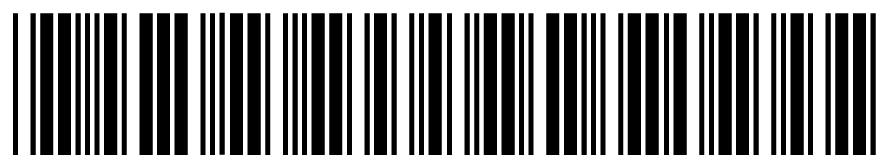 [Insurance carrier comments]Contact me if you: (1) have questions, (2) need to give more facts about your claim, or (3) disagree with this decision.		Adjuster’s name:	___________________________________________________________		Phone (toll-free):		___________________________________________________________		Fax / email:		___________________________________________________________If you would like to get letters by fax or email, send your fax number or email address to me.If we are not able to resolve an issue after you contact me: Call the Texas Department of Insurance, Division of Workers’ Compensation at 1-800-252-7031, Monday to Friday, 8 a.m. to 5 p.m. Central time.You have the right to ask for a benefit review conference. If you ask for a conference, you will meet with: (1) someone from [Name of insurance carrier], and (2) a benefit review officer with the Texas Department of Insurance, Division of Workers’ Compensation. To ask for a conference, fill out a “Request to Schedule, Reschedule, or Cancel a Benefit Review Conference” form (DWC045) - www.tdi.texas.gov/forms/dwc/dwc045brc.pdf. If you don’t have an attorney, the Office of Injured Employee Counsel can help you prepare for the conference. To learn more, go to www.OIEC.texas.gov or call 1-866-393-6432, ext. 44186, Monday to Friday, 8 a.m. to 5 p.m. Central time.              Making a false workers’ compensation claim is a crime that may result in fines or going to prison.A copy of this letter was sent to: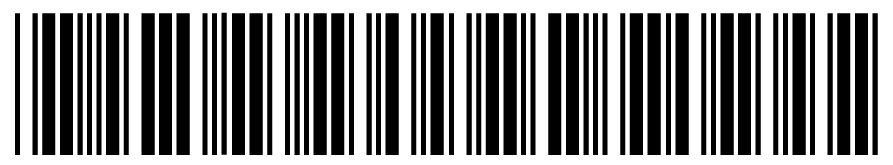 Instructions to the insurance carrier:Notice of Maximum Medical Improvement and Estimated Permanent Impairment (PLN-3c) 28 Texas Administrative Code (TAC) §124.2This is the notification of first payment notice for impairment income benefits (IIBs). This notice is to be used to report to the injured employee/representative that they have reached statutory maximum medical improvement (MMI) and the insurance carrier has estimated the injured employee’s permanent impairment, which will result in:the payment of IIBs on a claim, when the payment of IIBs benefits is the initial payment of income benefits;the conversion of temporary income benefits (TIBs) to IIBs, the change from TIBs to IIBs, or the reinstatement of IIBs after the payment of TIBs has been suspended; orthe insurance carrier estimated the amount of permanent impairment to be 0% so the injured employee will receive no IIBs.  This notice is not to be used as a notice to the employee that:They have reached MMI and a doctor has assigned either a 0% impairment rating (IR) or no permanent impairment.Instead, use the PLN-3a, Notice of Maximum Medical Improvement and No Permanent Impairment.They have reached MMI and have been assigned an IR by a doctor.Instead, use the PLN-3b, Notice of Maximum Medical Improvement and Permanent Impairment.The insurance carrier should fill in all the required blanks. Format requirementsMust use font size of 12-point or larger (28 TAC §124.2(s)).Format recommendationsInformation sent to injured employees must be written in plain language. Along with clear writing, it is helpful to the reader when information is in a clean, easy-to-read format. Using easy-to-understand words and clean formatting might increase the length of your letter, but it also might greatly reduce customer service calls. Here are recommendations for formatting letters to injured employees:Print only information that applies to the reader: (1) Remove the section “Instructions to the insurance carrier,” and (2) if this letter has more than one option, remove the option that doesn’t apply to the injured employee. Choose a clean font style: Avoid highly stylized fonts. Fonts like Segoe, Verdana and Times New Roman are known to be the easiest to read.Avoid italics and underlines: If you want to emphasize text, it’s often better to use bold or a bigger font size.Use sufficient and consistent spacing: DWC suggests using 6 pts between paragraphs and bullets and 12 pts between sections.File the appropriate Electronic Data Interchange (EDI) transaction with DWCand do not send this notice to DWC.